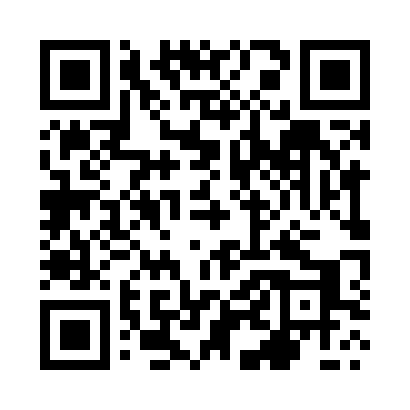 Prayer times for Glowczewice, PolandMon 1 Apr 2024 - Tue 30 Apr 2024High Latitude Method: Angle Based RulePrayer Calculation Method: Muslim World LeagueAsar Calculation Method: HanafiPrayer times provided by https://www.salahtimes.comDateDayFajrSunriseDhuhrAsrMaghribIsha1Mon4:146:2112:535:197:269:252Tue4:106:1912:535:207:289:283Wed4:076:1612:525:217:299:304Thu4:046:1412:525:237:319:335Fri4:016:1112:525:247:339:356Sat3:576:0912:515:267:359:387Sun3:546:0612:515:277:379:418Mon3:516:0412:515:287:399:439Tue3:476:0212:515:297:419:4610Wed3:445:5912:505:317:429:4911Thu3:405:5712:505:327:449:5212Fri3:375:5412:505:337:469:5513Sat3:335:5212:505:357:489:5814Sun3:305:5012:495:367:5010:0015Mon3:265:4712:495:377:5210:0316Tue3:235:4512:495:387:5410:0617Wed3:195:4312:495:407:5510:1018Thu3:155:4012:485:417:5710:1319Fri3:115:3812:485:427:5910:1620Sat3:075:3612:485:438:0110:1921Sun3:045:3412:485:458:0310:2222Mon3:005:3112:485:468:0510:2623Tue2:555:2912:475:478:0710:2924Wed2:515:2712:475:488:0810:3325Thu2:475:2512:475:498:1010:3626Fri2:435:2312:475:508:1210:4027Sat2:385:2012:475:528:1410:4428Sun2:365:1812:475:538:1610:4729Mon2:355:1612:465:548:1810:5030Tue2:345:1412:465:558:2010:51